Освітній проєкт «Краса по-українськи»      Тема: краса України у світі танцю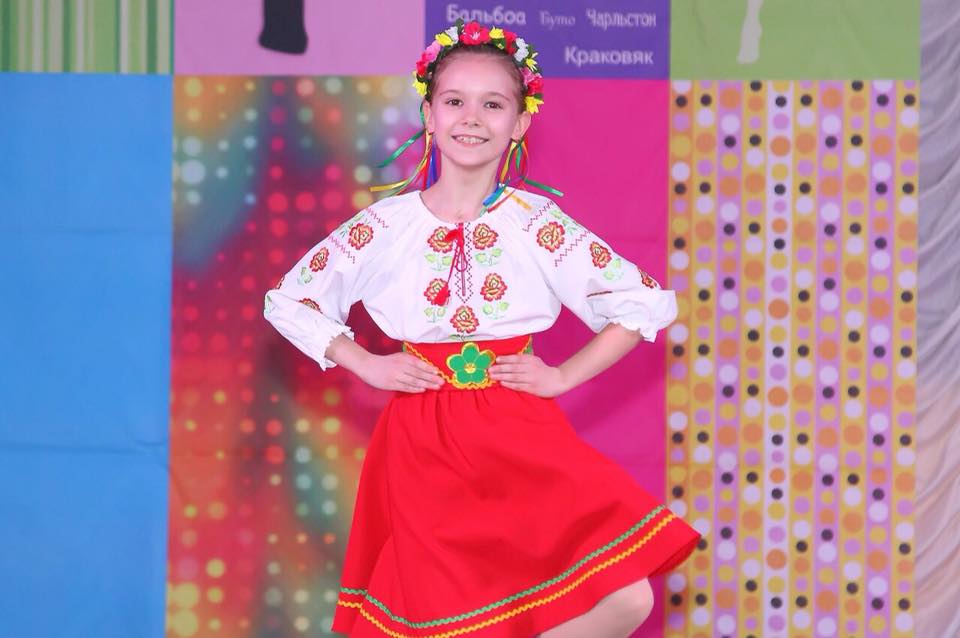 Мета: залучити вихованців ПНЗ «ЦТДтаЮ Олександрівського    району»  Зразкового художнього  колективу ансамбль народного танцю «Дружба»,  до патріотизму та поваги національних цінностей, до народних звичаїв, традицій. Поринути в історію виникнення українського танцю.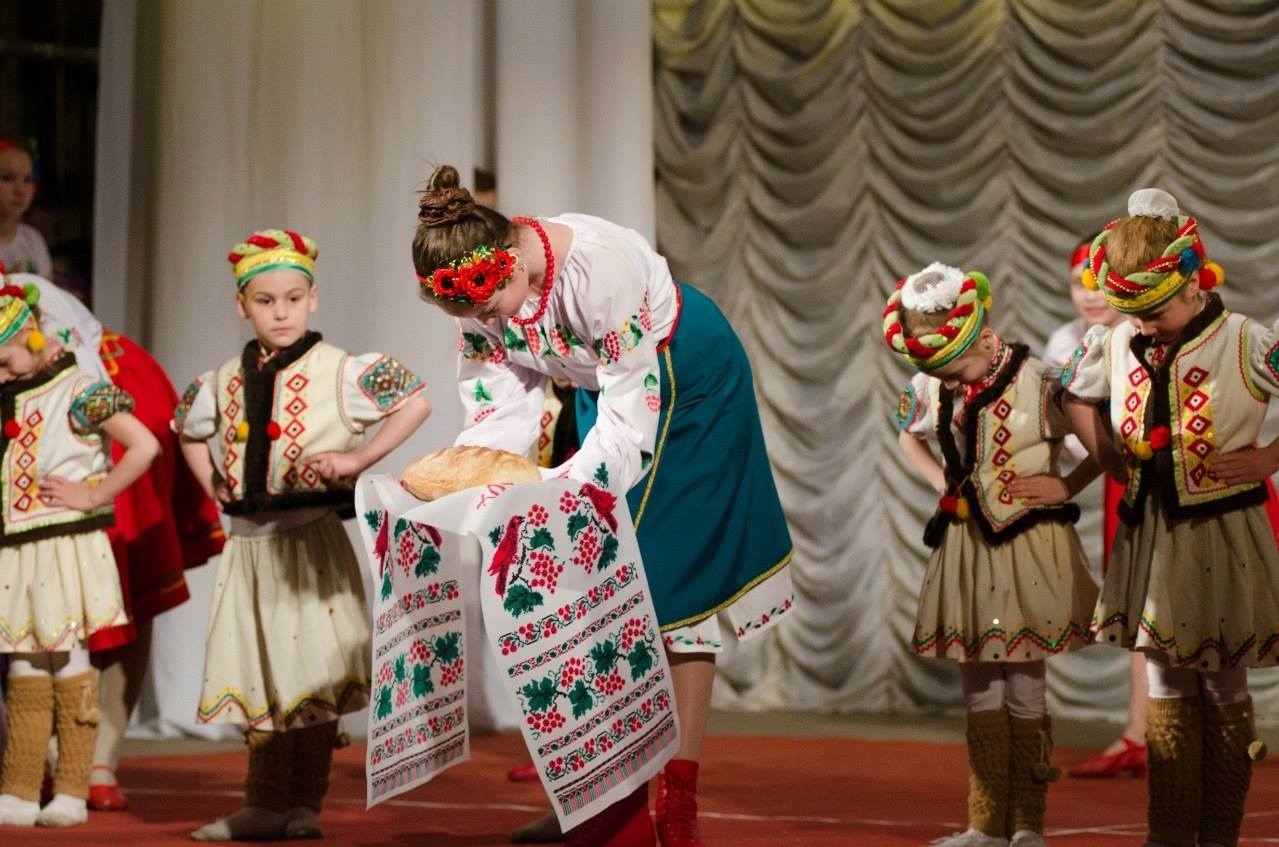 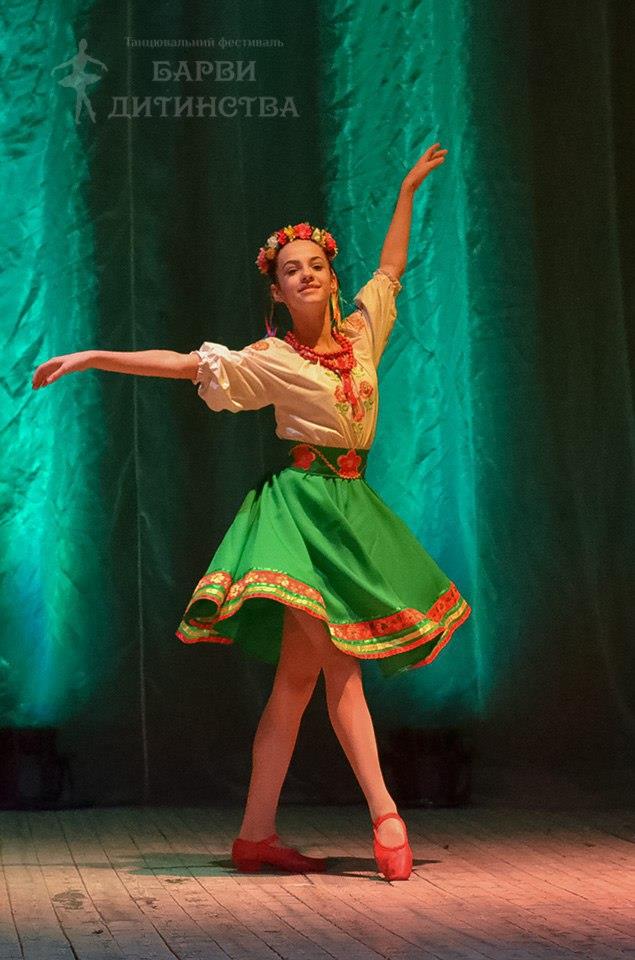 Керівник: Оленяк Вікторія СергіївнаЯк  маленькі  артисти    Великої Держави ми хочемо доторкнутися до ваших сердець - мистецтвом українського народного танцю , одним лише подихом тіла перенести  вас  на декілька століть тому. Адже Україна – це вічність, не тільки сьогоднішня, але передусім майбутня й минула.